                                    Washington State Student Services Commission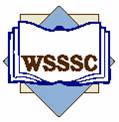 Fall 2022 MeetingOctober 20-21Shoreline Community College
Building 9000 Room 9208 https://us02web.zoom.us/j/85130106140
Meeting ID: 851 3010 6140AGENDA: Thursday, October 20 8:00-8:30am		Breakfast (Provided) Networking & Catching Up	All	8:30-9:00am		Welcome, Land Acknowledgment 		President Jack Kahn			WACTC Update				President Jack KahnWelcome & Introductions				Joe Holliday			9:00-9:45am		Council Liaison and Committee Reports		Liaisons, All9:45-10:00am		Break10:00-11:00am	Legal Landscape					AAG Aileen Miller11:00-12:00pm	Discussion with Aileen: Preparing for Post-Higher Education Proclamation12:00-1:00pm		Lunch (provided)							1:00-2:00pm		The Role of a Student Services VP in Our System	Rob Cox										Chio Flores										Jess Gilmore English2:00-2:45pm		Charge from WACTC: Onboarding New VPSS		Michele W, All2:45-3:00pm		Break3:00-4:45pm		“Shop Talk”						AllWe will spend the first 30 minutes naming issues and challenges, and the remaining hour addressing best practices, advice, and different approaches people are taking to address issues and challenges.AGENDA: Friday, October 218:30-9:00am		Breakfast (Provided)				9:00-9:45 am		SBCTC Report 						Carli and Joe 9:45-10:15 am		Visit with Rodric Smith, SBCTC Director of			Leadership Development10:15-10:45am	Hazing Prevention & Reduction Act			Joe, All10:45-12:00pm	WSSSC Discussion Topics				AllRe-imagining the WSSSC WorkplanCouncil Leadership EngagementCommission EngagementctcLink UpdateCommission Bylaws: Cycle Review of Councils12:00pm		AdjournOther Meetings/EventsExecutive Committee Meeting(s)October 19				Executive Committee: 4:00 – 5:30	Location TBDFood & Hospitality October 19	 6:00pm		Dinner (No Host)		All welcomeOctober 20	6:00pm		Dinner (No Host)		All welcome